Criteri di priorità. Indicare se l’idea d’impresa (E’ POSSIBILE SELEZIONARE PIU’ CRITERI DI PRIORITA’) È in grado di promuovere processi di generatività sociale (spiegare perché)	Favorisce il riciclo e il riuso di beni (spiegare perché)Prevede la tutela e/o la valorizzazione dell’ambiente, del paesaggio e del patrimonio culturale del territorio in cui si inserisce (spiegare perché)Prevede l’uso di tecnologie digitali (specificare quali e con che finalità)		Introduce innovazioni di prodotto/servizio, di processo o delle modalità di promozione e commercializzazione (spiegare in cosa consiste l’innovazione)Non selezionare se l'idea d'impresa non rientra in nessuno dei criteri di priorità elencatiPotenziali clientiPrivati consumatori	Piccole impreseMedie e grandi impreseIstituzioni, Associazioni	AltroSe selezionato Altro specificare altri potenziali clientiPer l’avvio dell’attività prevista: La legge non richiede requisiti soggettivi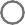  La legge richiede requisiti soggettivi (specificare tipologia di requisito/requisiti):Specificare tipologia di requisito/requisiti se previstiIn caso di necessità di requisiti: Sono già in possesso di: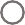  Saranno acquisiti entro e non oltre il termine del percorso formativo da: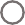 Indicare il nome e cognome del candidato/dei candidati in possesso dei requisiti o che prevedono di acquisirli entro il termine indicato.La Caritas diocesana di Oppido Mamertina-Palmi si riserva la facoltà di richiedere, in qualunque momento, la presentazione di documentazione probatoria delle dichiarazioni rilasciate.AL TERMINE DELLA COMPILAZIONE DEL FORM IDEA D’IMPRESA E’RICHIESTO DI ALLEGARE I FORM REFERENTE E ALTRI PROPONENTI (SE PRESENTI) DA SOTTOSCRIVERE IN OGNI PAGINATitolo ideaTitolo dell'idea d'impresaRiportare esattamente il titolo inserito nei form Referente e Altri proponenti (se presenti)ReferenteIn caso di idea d’impresa presentata in forma associata, il Referente è il candidato, scelto all’interno del gruppo proponente, delegato a tenere i rapporti con la Caritas diocesana di Oppido Mamertina-Palmi. Nel caso di idea d’impresa presentata in forma singola, coincide con l’unico candidato.In caso di idea d’impresa presentata in forma associata, il Referente è il candidato, scelto all’interno del gruppo proponente, delegato a tenere i rapporti con la Caritas diocesana di Oppido Mamertina-Palmi. Nel caso di idea d’impresa presentata in forma singola, coincide con l’unico candidato.In caso di idea d’impresa presentata in forma associata, il Referente è il candidato, scelto all’interno del gruppo proponente, delegato a tenere i rapporti con la Caritas diocesana di Oppido Mamertina-Palmi. Nel caso di idea d’impresa presentata in forma singola, coincide con l’unico candidato.Referente dell’idea d’impresaTelefonoPosta elettronica certificata (PEC)E-mailAltri proponentiAltri proponenti Nessun altro proponente	 1	 2   3	 4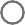 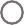 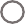 Selezionare il numero degli altri candidati oltre al Referente, se l’idea d’impresa è presentata da un gruppo proponenteNome e cognome Altro proponente1Nome e cognome Altro proponente2Nome e cognome Altro proponente3Presentazione dell'ideaDescrizione dell’idea imprenditorialePresentare l’idea imprenditoriale, gli elementi che la caratterizzano e le motivazioni alla base del suo sviluppo (passioni, esperienze pregresse di studio e/o di lavoro dei candidati, osservazione del mercato, elementi che si ritengono innovativi e ogni altro elemento ritenuto utile per caratterizzate l’idea d’impresa). Descrivere i prodotti/servizi che si intendono offrire (Massimo 4.000 caratteri spazi inclusi)LocalizzazioneFornire informazioni sul territorio/area/quartiere in cui si pensa di localizzare l’attività d’impresa, spiegando il motivo della scelta (disponibilità del locale, affitti contenuti, vicinanza con i potenziali clienti o con i fornitori, visibilità …)(Massimo 2.000 caratteri spazi inclusi)Motivare le selezioni effettuatePunti di forza e di debolezza del progettoIndividuare almeno 3 punti di forza e 3 punti di debolezza dell’idea proposta (Massimo 1.000 caratteri spazi inclusi)Target di clientelaIndicare se i potenziali clienti individuati sono classificabili in base una o più caratteristiche comuni (ad esempio, età,disponibilità di reddito, situazione occupazionale, località di residenza, piccole imprese di un determinato settore, stili di vita, abitudini di consumo, valori di riferimento) (Massimo 2.000 caratteri spazi inclusi)ConcorrentiIndicare le caratteristiche dei potenziali concorrenti e gli elementi innovativi o di differenziazione che caratterizzanol’attività proposta rispetto a quella di concorrenti (Massimo 2.000 caratteri spazi inclusi)Fornire una stima degli investimenti che si ritengono necessari per la realizzazione dell’attività propostaInserire gli importi IVA inclusa. Compilare solo le voci di interesseMacchinariAttrezzatureHardware e software0,000,000,00Costo stimato in euro (IVA inclusa)Costo stimato in euro (IVA inclusa)Costo stimato in euro (IVA inclusa)ArrediRistrutturazioniPromozione attività0,000,000,00Costo stimato in euro (IVA inclusa)Costo stimato in euro (IVA inclusa)Sito internet, logo, etc. Costo stimato in euro (IVA inclusa)Pratiche di avvio0,00Apertura partita IVA, costituzione società, compenso a professionistiper pratiche obbligatorie, etc…Costo stimato in euro (IVA inclusa)Altro investimentoImporto altro investimento0,00Specificare tipo di investimentoCosto stimato in euro (IVA inclusa)Totale Investimenti0,00Costo stimato in euro (IVA inclusa)Fornire una stima dei costi di funzionamento MENSILI e di quelli RITENUTI NECESSARI PER L’AVVIO DELL’ATTIVITÀ.Inserire gli importi IVA inclusa se prevista. Compilare solo le voci di interesseAffitto, condominioUtenzeSpese promozionali epubblicitarie0,000,000,00Costo mensile stimato (IVA inclusa, se prevista))Luce, gas, acqua, telefono, etc… Costo mensile stimatoBiglietti da visita, volantini, acquisto spazi pubblicitari, partecipazione a eventi, etc..., previste per il lancio dell’attivitàAssicurazioniForniture inizialiStipendi (solo per personale dipendente)0,000,000,00Costo stimato del premio trimestrale/semestrale/annualeMaterie prime/materiali di consumo/semilavorati/prodotti finiti. Costo (IVA inclusa)Inserire il costo azienda stimato mensile, solo per assunzioni previste fin dall’avvio dell’attivitàConsulenze0,00Commercialista, responsabile sicurezza, etc… Costo mensile stimato (IVA inclusa, se prevista)Eventuale altro costoImporto(Specificare tipologia di costo)Costo mensile o iniziale stimato (IVA inclusa, seprevista)